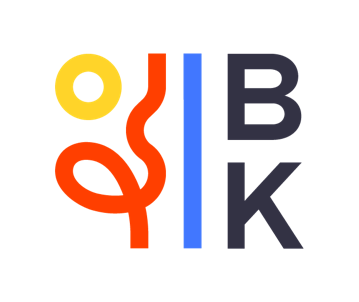 Søknad om stipend – Bergen KlatreklubbNavn: Navn: Navn: Født år:Født år:Født år:Født år:Adresse: Adresse: Adresse: Adresse: Adresse: Adresse: Adresse: Postnr:Postnr:Poststed:Poststed:Poststed:Poststed:Poststed:Telefon:Telefon:Epost:Epost:Epost:Epost:Epost:Medlem i BK siden (år):Medlem i BK siden (år):Kontonr: Kontonr: Kontonr: Kontonr: Kontonr: Kort oppsummering av prosjektet:Kort oppsummering av prosjektet:Kort oppsummering av prosjektet:Kort oppsummering av prosjektet:Kort oppsummering av prosjektet:Kort oppsummering av prosjektet:Kort oppsummering av prosjektet:Klatremessige mål neste 3-5 år (formuler konkrete og realistiske mål): Klatremessige mål neste 3-5 år (formuler konkrete og realistiske mål): Klatremessige mål neste 3-5 år (formuler konkrete og realistiske mål): Klatremessige mål neste 3-5 år (formuler konkrete og realistiske mål): Klatremessige mål neste 3-5 år (formuler konkrete og realistiske mål): Klatremessige mål neste 3-5 år (formuler konkrete og realistiske mål): Klatremessige mål neste 3-5 år (formuler konkrete og realistiske mål): Kort klatre-CV/relevante tidligere prestasjoner: Kort klatre-CV/relevante tidligere prestasjoner: Kort klatre-CV/relevante tidligere prestasjoner: Kort klatre-CV/relevante tidligere prestasjoner: Kort klatre-CV/relevante tidligere prestasjoner: Kort klatre-CV/relevante tidligere prestasjoner: Kort klatre-CV/relevante tidligere prestasjoner: Budsjett (spesifiser utgifter her) Budsjett (spesifiser utgifter her) Budsjett (spesifiser utgifter her) Budsjett (spesifiser utgifter her) Budsjett (spesifiser utgifter her) kr.kr.Evt egenandel/annen finansiering:Evt egenandel/annen finansiering:Evt egenandel/annen finansiering:Evt egenandel/annen finansiering:Evt egenandel/annen finansiering:kr.kr.Søknadssum: Søknadssum: Søknadssum: Søknadssum: Søknadssum: kr.kr.Hvis søknad til konkurranse, har tatt kurset Ren utøver: https://www.antidoping.no/forebygging/ren-ut%C3%B8ver Hvis søknad til konkurranse, har tatt kurset Ren utøver: https://www.antidoping.no/forebygging/ren-ut%C3%B8ver Hvis søknad til konkurranse, har tatt kurset Ren utøver: https://www.antidoping.no/forebygging/ren-ut%C3%B8ver Hvis søknad til konkurranse, har tatt kurset Ren utøver: https://www.antidoping.no/forebygging/ren-ut%C3%B8ver Ja: Ja: Nei:Nei:Dato: Sign (kun ved papirsøknad):Sign (kun ved papirsøknad):Sign (kun ved papirsøknad):Sign (kun ved papirsøknad):Sign (kun ved papirsøknad):Sign (kun ved papirsøknad):Sign (kun ved papirsøknad):